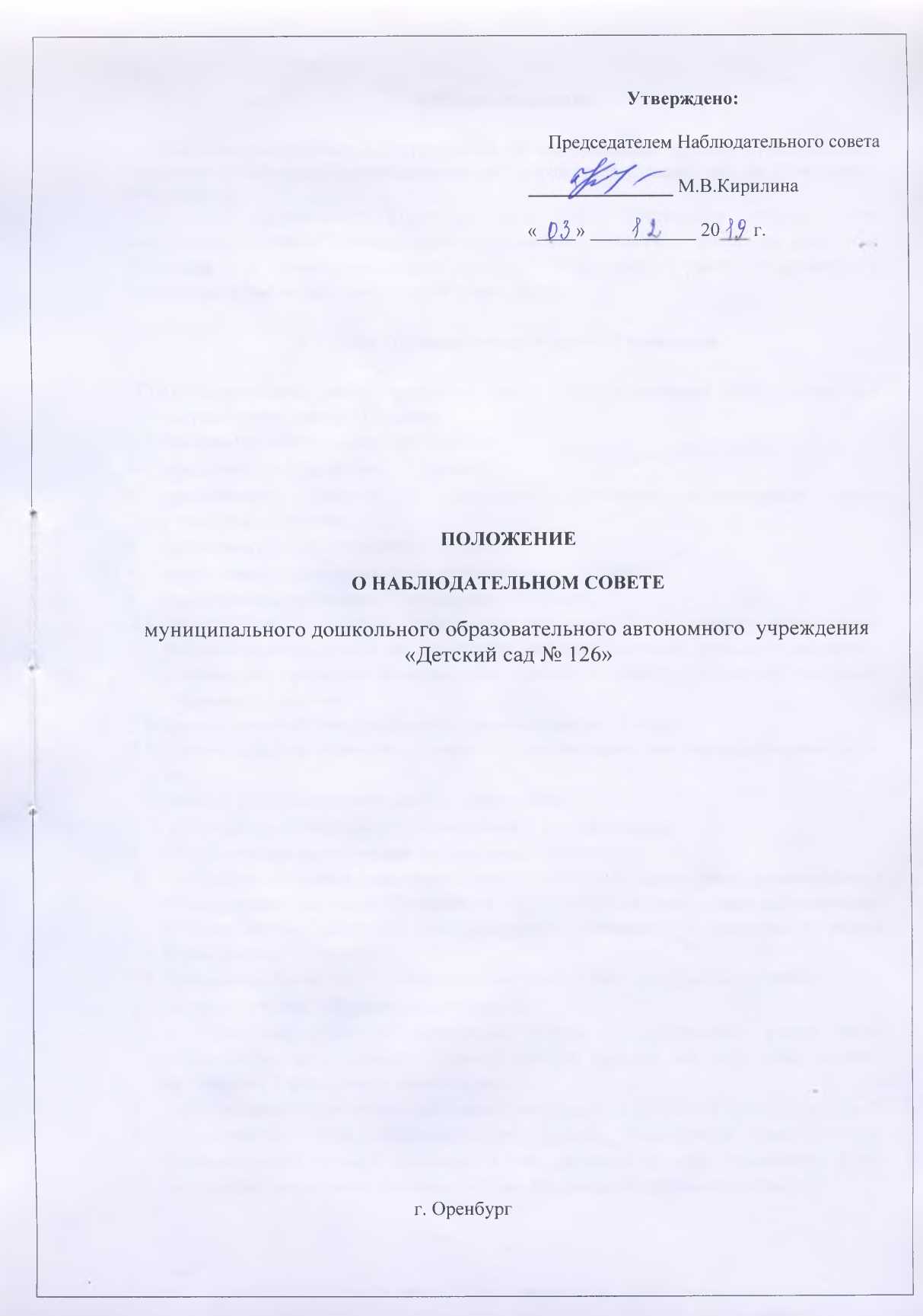 ГОбщие положения1 .Наблюдательный совет является одним из коллегиальных органов муниципального дошкольного образовательного автономного учреждения«Детский сад № 126» (далее - Учреждение).В своей деятельности Наблюдательный совет Учреждения руководствуется Федеральным законом "Об автономных учреждениях", Уставом Учреждения, настоящим Положением и иными локальными актами Учреждения в части, относящейся к деятельности Наблюдательного совета Учреждения.Состав Наблюдательного совета УчрежденияНаблюдательный совет Учреждения (далее - Наблюдательный совет) создается в составе членов совета -5 человек.В состав Наблюдательного совета входят:представитель Учредителя - 1 человек;представитель Комитета по управлению имуществом администрации города Оренбурга - 1 человек;представитель общественности - 1 человек;представитель родительской общественности - 1 человек;представитель работников Учреждения - 1 человек.Представители работников Учреждения (не более 1/3 от общего числа членов Наблюдательного совета на основании решения собрания трудового коллектива Учреждения, принятого большинством голосов от списочного состава участников собрания)- 1 человек.Срок полномочий Наблюдательного совета составляет 3 года.2.5.Одно и то же лицо может быть членом Наблюдательного совета неограниченное число раз.2.6.Членами Наблюдательного совета не могут быть:руководитель (заведующий)Учреждением и его заместители;лица, имеющие неснятую или непогашенную судимость.Учреждение не вправе выплачивать членам Наблюдательного совета вознаграждение за выполнение ими своих обязанностей, за исключением компенсации документально подтвержденных расходов, непосредственно связанных с участием в работе Наблюдательного совета.Полномочия члена Наблюдательного совета могут быть прекращены досрочно:по просьбе члена Наблюдательного совета;в случае невозможности исполнения членом Наблюдательного совета своих обязанностей по состоянию здоровья или по причине его отсутствия в месте нахождения Учреждения в течение 4 мес.;в случае привлечения члена Наблюдательного совета к уголовной ответственности.Полномочия члена Наблюдательного совета, являющегося представителем муниципального органа и состоящего с этим органом в трудовых отношениях, могут быть также прекращены досрочно в случае прекращения трудовых отношений.2Вакантные места, образовавшиеся в Наблюдательном совете в связи со смертью или досрочным прекращением полномочий его членов, замещаются на оставшийся срок полномочий Наблюдательного совета.Председатель Наблюдательного совета3.1 .Председатель Наблюдательного совета избирается на срок полномочий Наблюдательного совета членами Наблюдательного совета из их числа простым большинством голосов от общего числа голосов членов Наблюдательного совета.Председатель Наблюдательного совета организует работу Наблюдательного совета, созывает его заседания, председательствует на них и организует ведение протокола.Секретарь Наблюдательного совета избирается на срок полномочий Наблюдательного совета членами Наблюдательного совета простым большинством голосов от общего числа голосов членов Наблюдательного совета.Секретарь Наблюдательного совета отвечает за подготовку заседаний Наблюдательного совета, ведение протокола заседания и достоверность отраженных в нем сведений, а также осуществляет рассылку извещений о месте и сроках проведения заседания. Извещения о проведении заседания и иные материалы должны быть направлены членам Наблюдательного совета не позднее, чем за три дня до проведения заседания.Наблюдательный совет в любое время вправе переизбрать своего председателя.В отсутствие председателя Наблюдательного совета его функции осуществляет старший по возрасту член Наблюдательного совета за исключение представителя работников Учреждения.Компетенция Наблюдательного советаК компетенции Наблюдательного совета относится рассмотрение:предложения Учредителя или руководителя (заведующего)Учреждением о внесенииизменений в Устав Учреждения;предложения Учредителя или руководителя (заведующего) Учреждением о создании иликвидации филиалов Учреждения, об открытии и о закрытии его представительств;предложения Учредителя или руководителя (заведующего) Учреждением о реорганизации Учреждения или о его ликвидации;предложения Учредителя или руководителя (заведующего) Учреждением об изъятииимущества, закрепленного за Учреждением на праве оперативного управления;предложений руководителя (заведующего) Учреждением об участии Учреждения в других юридических лицах, в том числе о внесении денежных средств и иного имущества в уставный (складочный) капитал других юридических лиц или передаче такого имущества иным образом другим юридическим лицам в качестве Учредителя или участника;проекта плана финансово-хозяйственной деятельности Учреждения;по представлению руководителя (заведующего) Учреждением проектов отчетов о деятельности Учреждения и об использовании его имущества, об исполнении плана финансово-хозяйственной деятельности и годовой бухгалтерской отчетности Учреждения;3гпредложений руководителя (заведующего) Учреждением о совершении сделок пораспоряжению имуществом, которым в соответствии с ФЗ «Об автономных учреждениях» Учреждение не вправе распоряжаться самостоятельно;предложений руководителя (заведующего) Учреждением о совершении крупных сделок;предложений руководителя (заведующего) Учреждением о совершении сделок, в которых имеется заинтересованность;предложений руководителя (заведующего) Учреждением о выборе кредитных организаций, в которых Учреждение может открыть банковские счета;вопросов проведения аудита годовой финансовой отчетности Учреждения и утверждения аудиторской организации.По вопросам, указанным в подпунктах 1-5 и 8 пункта 4.1 настоящего положения, Наблюдательный совет дает рекомендации. Учредитель принимает по этим вопросам решение после рассмотрения рекомендаций Наблюдательного совета.По вопросу, указанному в подпункте 6 пункта 4.1. настоящего положения, Наблюдательный совет дает заключение' копия которого направляется Учредителю. Руководитель (заведующий) Учреждением принимает по этим вопросам решения после рассмотрения заключений Наблюдательного совета.Документы, представляемые в соответствии с подпунктом 7 пункта 4.1 настоящего положения, утверждаются Наблюдательным советом. Копии указанных документов направляются Учредителю.По вопросам, указанным в подпунктах 9, 10 и 12 пункта 4.1 настоящего положения, Наблюдательный совет принимает решения, обязательные для руководителя (заведующего) Учреждением.Рекомендации и заключения по вопросам указанным в подпунктах 1-8 и 11 пункта 4.1 настоящего положения, даются большинством голосов от общего числа голосов членов Наблюдательного совета.Решение по вопросам, указанным в подпунктах 9 и 12 пункта 4.1 настоящего положения, принимаются Наблюдательным советом большинством в 2/3 голосов от общего числа голосов членов Наблюдательного совета.Решение по вопросу, указанному в подпункте 10 пункта 4.1 настоящего положения, принимается Наблюдательным советом в порядке, установленном частями 1 и 2 ст. 17 ФЗ «Об автономных учреждениях».Вопросы, относящиеся к компетенции Наблюдательного совета, не могут быть переданы на рассмотрение других органов Учреждения.По требованию Наблюдательного совета или любого из его членов руководитель (заведующийУчреждением обязан в двухнедельный срок представить информацию по вопросам, относящимся к компетенции Наблюдательного совета.Порядок и проведение заседаний Наблюдательного совета5.1.Заседания Наблюдательного совета проводятся по мере необходимости, но не реже одного раза в квартал.4Заседание Наблюдательного совета созывается его председателем по собственной инициативе, по требованию Учредителя, члена Наблюдательного совета или руководителя (заведующего)У чреждением.Секретарь Наблюдательного совета не позднее, чем за 10 дней до проведения заседания Наблюдательного совета уведомляет его членов о времени и месте проведения заседания.В заседании Наблюдательного совета вправе участвовать руководитель (заведующий) Учреждением. Иные приглашенные представителем Наблюдательного совета лица могут участвовать в заседании, если против их присутствия не возражает более чем 1/3 от общего числа членов Наблюдательного совета.Заседание Наблюдательного совета является правомочным, если все члены Наблюдательного совета извещены о времени и месте его проведения и на заседании присутствуют более половины членов Наблюдательного совета. Передача членом Наблюдательного совета своего голоса другому лицу не допускается.В случае отсутствия по уважительной причине на заседании	Наблюдательногосовета члена Наблюдательного совета его мнение может	быть представлено вписьменной форме и учтено Наблюдательным советом в ходе проведения заседания при определении наличия кворума и результатов голосования, а также при принятии решений Наблюдательным советом путем проведения заочного голосования. Указанный в настоящем пункте порядок может применяться при принятии решений по вопросам, предусмотренным пунктами 9 и 10 части 1 статьи 11 Федерального закона «Об автономных Учреждениях».Каждый член Наблюдательного совета имеет при голосовании один голос. В случае равенства голосов решающим является голос председателя Наблюдательного совета.Первое заседание Наблюдательного совета после его создания, а также первое заседание нового состава Наблюдательного совета созывается по требованию Учредителя. Первое заседание нового состава Наблюдательного совета созывается в десятидневный срок после его избрания по требованию Учредителя Учреждения. До избрания председателя Наблюдательного совета на таком заседании председательствует старший по возрасту член Наблюдательного совета.Протоколы заседаний Наблюдательного советаНа заседании Наблюдательного совета Учреждения ведется протокол.Протокол заседания Наблюдательного совета Учреждения составляется не позднее 10 дней после его проведения. В протоколе указываются:место и время проведения заседания;лица, присутствующие на заседании;повестка дня;вопросы, поставленные на голосование, и итоги голосования по ним;принятые решения.Протокол заседания Наблюдательного совета Учреждения подписывается председательствующим на заседании, который несет ответственность за правильность составления протокола и секретарем Наблюдательного совета.5Учреждение обязано предоставлять протоколы заседаний Наблюдательного совета по требованию ревизионной комиссии, аудитора Учреждения, а также копии этих документов Учредителю (участнику) Учреждения.Ответственность членов Наблюдательного совета7.1.Члены Наблюдательного совета при осуществлении своих прав и исполнении обязанностей должны действовать в интересах Учреждения, осуществлять свои права и исполнять обязанности в отношении общества добросовестно и разумно.7.2.Члены Наблюдательного совета несут ответственность перед Учреждением за убытки, причиненные Учреждению их виновными действиями (бездействием), если иные основания и размер ответственности не установлены федеральными законами. При этом в Наблюдательном совете не несут ответственности члены, голосовавшие против решения, которое повлекло причинение обществу убытков, или не принимавшие участия в голосовании.При определении оснований и размера ответственности членов Наблюдательного совета должны быть приняты во внимание обычные условия делового оборота и иные обстоятельства, имеющие значение для дела.6